Monaco : un touriste urine dans le vide et meurt en chutant 20 mètres plus bas ; pdf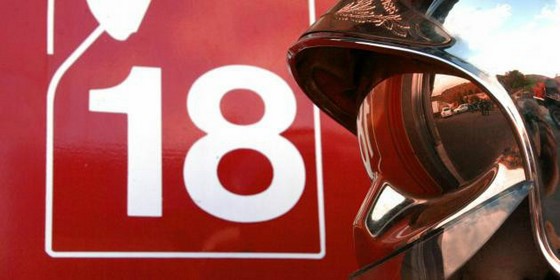 Le drame s'est produit dans la nuit de vendredi à samedi à Monaco. 

Aux environs de 4H00 du matin, des jeunes gens marchaient sur l’avenue de Grande-Bretagne lorsque l'un d'eux a voulu soulager une envie pressante. 

L'homme, âgé de 28 ans, est monté sur un muret jouxtant l’immeuble Prince de Galles et a uriné debout dans le vide. 

Mais ce touriste, originaire d'Australie, a perdu l'équilibre et a chuté dans le vide. Il s’écrasera vingt mètres plus bas, sur l’avenue des Citronniers. 

Les secours, alertés par les camarades de la victime, se sont rendus rapidement sur les lieux mais n'ont pu que constater le décès du jeune homme. 

Les amis de la victime ont été entendus par la Sûreté publique. Alertée du drame, sa famille devait arriver d’Australie. 